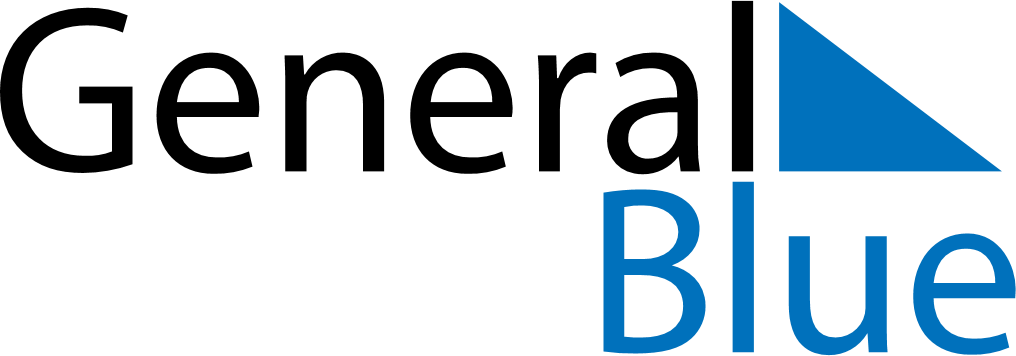 November 2024November 2024November 2024November 2024November 2024November 2024Paltamo, Kainuu, FinlandPaltamo, Kainuu, FinlandPaltamo, Kainuu, FinlandPaltamo, Kainuu, FinlandPaltamo, Kainuu, FinlandPaltamo, Kainuu, FinlandSunday Monday Tuesday Wednesday Thursday Friday Saturday 1 2 Sunrise: 7:53 AM Sunset: 3:50 PM Daylight: 7 hours and 56 minutes. Sunrise: 7:57 AM Sunset: 3:47 PM Daylight: 7 hours and 50 minutes. 3 4 5 6 7 8 9 Sunrise: 8:00 AM Sunset: 3:44 PM Daylight: 7 hours and 43 minutes. Sunrise: 8:03 AM Sunset: 3:40 PM Daylight: 7 hours and 37 minutes. Sunrise: 8:06 AM Sunset: 3:37 PM Daylight: 7 hours and 30 minutes. Sunrise: 8:10 AM Sunset: 3:34 PM Daylight: 7 hours and 24 minutes. Sunrise: 8:13 AM Sunset: 3:31 PM Daylight: 7 hours and 17 minutes. Sunrise: 8:16 AM Sunset: 3:27 PM Daylight: 7 hours and 11 minutes. Sunrise: 8:20 AM Sunset: 3:24 PM Daylight: 7 hours and 4 minutes. 10 11 12 13 14 15 16 Sunrise: 8:23 AM Sunset: 3:21 PM Daylight: 6 hours and 58 minutes. Sunrise: 8:26 AM Sunset: 3:18 PM Daylight: 6 hours and 51 minutes. Sunrise: 8:30 AM Sunset: 3:15 PM Daylight: 6 hours and 45 minutes. Sunrise: 8:33 AM Sunset: 3:12 PM Daylight: 6 hours and 38 minutes. Sunrise: 8:36 AM Sunset: 3:09 PM Daylight: 6 hours and 32 minutes. Sunrise: 8:40 AM Sunset: 3:06 PM Daylight: 6 hours and 26 minutes. Sunrise: 8:43 AM Sunset: 3:03 PM Daylight: 6 hours and 20 minutes. 17 18 19 20 21 22 23 Sunrise: 8:46 AM Sunset: 3:00 PM Daylight: 6 hours and 13 minutes. Sunrise: 8:49 AM Sunset: 2:57 PM Daylight: 6 hours and 7 minutes. Sunrise: 8:53 AM Sunset: 2:54 PM Daylight: 6 hours and 1 minute. Sunrise: 8:56 AM Sunset: 2:51 PM Daylight: 5 hours and 55 minutes. Sunrise: 8:59 AM Sunset: 2:49 PM Daylight: 5 hours and 49 minutes. Sunrise: 9:03 AM Sunset: 2:46 PM Daylight: 5 hours and 43 minutes. Sunrise: 9:06 AM Sunset: 2:43 PM Daylight: 5 hours and 37 minutes. 24 25 26 27 28 29 30 Sunrise: 9:09 AM Sunset: 2:41 PM Daylight: 5 hours and 31 minutes. Sunrise: 9:12 AM Sunset: 2:38 PM Daylight: 5 hours and 26 minutes. Sunrise: 9:15 AM Sunset: 2:36 PM Daylight: 5 hours and 20 minutes. Sunrise: 9:18 AM Sunset: 2:33 PM Daylight: 5 hours and 15 minutes. Sunrise: 9:21 AM Sunset: 2:31 PM Daylight: 5 hours and 9 minutes. Sunrise: 9:24 AM Sunset: 2:29 PM Daylight: 5 hours and 4 minutes. Sunrise: 9:27 AM Sunset: 2:26 PM Daylight: 4 hours and 59 minutes. 